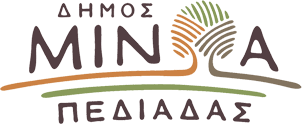 Αρκαλοχώρι, 06/02/2024Προς: ΜΜΕΔΕΛΤΙΟ ΤΥΠΟΥΣτο επίκεντρο το πρόβλημα της διέλευσης βαρέων οχημάτων μέσα από το Αρκαλοχώρι και η ανάγκη επίσπευσης κατασκευής του κόμβου για την αποφυγή πρόκλησης τροχαίων ατυχημάτωνΤο πρόβλημα της διέλευσης βαρέων οχημάτων, μέσα από τον οικιστικό ιστό του Αρκαλοχωρίου, προσπαθεί να επιλύσει η Δημοτική Αρχή δεδομένου του κινδύνου πρόκλησης κι άλλων ατυχημάτων στο μέλλον. Στη κατεύθυνση αυτή εστιάζει στην αναγκαιότητα αλλαγής όδευσης της παράκαμψης του δρόμου Ηρακλείου –Βιάννου, αφενός μπροστά από το 2ο Δημοτικό Σχολείο Αρκαλοχωρίου, αφετέρου στο τμήμα μπροστά από την έξοδο του Εκθεσιακού Κέντρου Αρκαλοχωρίου, τον οικισμό Προσωρινής διαβίωσης σεισμόπληκτων και το Κοιμητήριο Αρκαλοχωρίου, πραγματοποιώντας ειδική σύσκεψη για το θέμα.Η σύσκεψη έγινε παρουσία του Δημάρχου Μινώα Πεδιάδας Βασίλη Κεγκέρογλου, στελεχών της Δημοτικής Αρχής, εκπροσώπων της Γενικής Δ/νσης Αναπτυξιακού προγραμματισμού, Περιβάλλοντος & Υποδομών της Περιφέρειας Κρήτης,  του Αστυνομικού Τμήματος Μινώα Πεδιάδας, της ΤΕΡΝΑ Α.Ε και του Συλλόγου «ΕΛΠΙΔΑ».Στο επίκεντρο αυτής βρέθηκε η επίσπευση της κατασκευής του κόμβου από την ΤΕΡΝΑ  προκειμένου να λειτουργήσει άμεσα η παράκαμψη μέσω αυτού και δεδομένου ότι το έργο της άλλης παράκαμψης του κόμβου πήρε παράσταση από πλευράς Περιφέρειας Κρήτης.Οι εμπλεκόμενοι με το θέμα φορείς, κατανόησαν το αίτημα της Δημοτικής Αρχής ενώ η ΤΕΡΝΑ δεσμεύτηκε να μελετήσει τις ενέργειες που μπορούν να γίνουν  από μέρους της ώστε να προχωρήσει άμεσα αυτή η παρέμβαση που όχι μόνο θα αποτρέψει το ενδεχόμενο τροχαίων ατυχημάτων αλλά παράλληλα θα ανακουφίσει αποτελεσματικά το Αρκαλοχώρι, που σήμερα δέχεται μεγάλη κυκλοφοριακή επιβάρυνση .